Таблица размеров детской одежды (Европа)ВНИМАНИЕ! Раз вы скачали бесплатно этот документ с сайта ПравПотребитель.РУ, то получите заодно и бесплатную юридическую консультацию!  Всего 3 минуты вашего времени:Достаточно набрать в браузере http://PravPotrebitel.ru/, задать свой вопрос в окошке на главной странице и наш специалист сам перезвонит вам и предложит законное решение проблемы!Странно.. А почему бесплатно? Все просто:Чем качественней и чаще мы отвечаем на вопросы, тем больше у нас рекламодателей. Грубо говоря, наши рекламодатели платят нам за то, что мы помогаем вам! Пробуйте и рассказывайте другим!
*** P.S. Перед печатью документа данный текст можно удалить..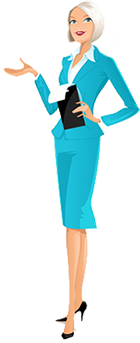 РазмерРостОбъем грудиОбъем талииОбъем бедерВозрастВес5045-5041-4341-4341-431 мес.3-4 кг5651-5643-4543-4543-452 мес.3-4 кг6257-6245-4745-4745-473 мес.4-5 кг6863-6847-4946-4847-493-6 мес.5-7 кг7469-7449-5147-4949-516-9 мес.7-9 кг8075-8051-5348-5051-5312 мес.9-11 кг8681-8652-5449-5152-541,5 года11-12 кг9287-9253-5550-5253-562 года12-14,5 кг9893-9854-5651-5355-583 года13,5-15 кг10499-10455-5752-5457-604 года15-18 кг110105-11056-5853-5559-625 лет19-21 кг116111-11657-5954-5661-646 лет22-25 кг122117-12258-6255-5863-677 лет25-28 кг128123-12861-6557-5966-708 лет30-32 кг.134129-13464-6858-6169-739 лет31-33 кг140135-14067-7160-6272-7610 лет32-35 кг146141-14670-7461-6475-8011 лет33-36 кг